COUNTY OF ALAMEDAQuestions & AnswerstoRFP No. 901861forYouth Advisory CouncilNetworking/Bidders Conferences Held on January 14, 2020Alameda County is committed to reducing environmental impacts across our entire supply chain. 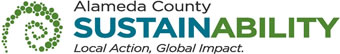 If printing this document, please print only what you need, print double-sided, and use recycled-content paper.Page 8 of the RFP, Section C (BIDDER MINIMUM QUALIFICATIONS), Item 1., states:Bidder shall be regularly and continuously engaged in the business of providing youth advisory services for at least one (1) year.Can you please clarify what “business of providing youth advisory services for at least one 	(1) year” means?Bidder(s) shall have at least one (1) year of experience working with young adults in youth leadership development and/or engaging youth in developing civic and social engagement skills. Is the budget the bidder is creating for a 24-month period and not per/year?Yes, bidder(s) should submit a proposed budget for 24 months.Is there already a mechanism in place for the Advisory Council to report and share their findings with the County?There is no mechanism in place for the Advisory Council to report and share their findings. The expectation is that the Youth Advisory Council (YAC) would work with the Alameda County Probation Department (ACPD), as well as other systems partners and stakeholders. The Awarded Bidder shall submit quarterly data and progress reports. Which Community Based Organization is the County already partnering with for the existing youth engagement/outreach?There are Delinquency Prevention Network providers that have civic and social engagement programs, but the ACPD doesn’t have any contracts specifically for youth outreach or engagement.Page 5 of the RFP, Section A (INTENT), the First Paragraph, states: The County intends to award a two-year contract (with option to renew) to the bidder(s) selected as the most responsible bidder(s) whose response conforms to the RFP and meets the County’s requirements.Does “option to renew” mean that renewal of the contract beyond the initial two-year grant period is possible?Yes, the County has the option to renew a contract beyond the initial two-year contract period up to five years total. This County of Alameda, General Services Agency (GSA), RFP Questions & Answers (Q&A) has been electronically issued to potential bidders via e-mail.  E-mail addresses used are those in the County’s Small Local Emerging Business (SLEB) Vendor Database or from other sources.  If you have registered or are certified as a SLEB, please ensure that the complete and accurate e-mail address is noted and kept updated in the SLEB Vendor Database.  This RFP Q&A will also be posted on the GSA Contracting Opportunities website located at http://acgov.org/gsa_app/gsa/purchasing/bid_content/contractopportunities.jsp